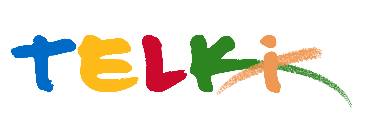 Telki Község Önkormányzata2089 Telki, Petőfi u.1.Telefon: (06) 26 920 801E-mail: hivatal@telki.huwww.telki.huELŐTERJESZTÉS A képviselő-testület 2024. április 29-i rendes ülésére Közétkeztetési szerződés meghosszabbításaA napirendet tárgyaló ülés dátuma: 			2024.04.29. A napirendet tárgyaló ülés: 				Pénzügyi Bizottság, Képviselő-testület Előterjesztő: 						Deltai Károly polgármesterAz előterjesztést készítette: 				dr. Lack Mónika jegyző		 A napirendet tárgyaló ülés típusa: 			nyílt / zárt A napirendet tárgyaló ülés típusa:			rendes / rendkívüliA határozat elfogadásához szükséges többség típusát: egyszerű / minősített A szavazás módja: 					nyílt / titkos 1.Előzmények, különösen az adott tárgykörben hozott korábbi testületi döntések és azok végrehajtásának állása: - 2022.08.30. napján aláírt Vállalkozási szerződés2. Jogszabályi hivatkozások: Polgári Törvénykönyvről szóló 2013. évi V. törvény3.Költségkihatások és egyéb szükséges feltételeket, illetve megteremtésük javasolt forrásai: 4. Tényállás bemutatása: Telki Község Önkormányzata és a Hungast Vital Kft. között 2022. augusztus 30. napján közétkeztetési szolgáltatási szerződés jött létre az intézmények gyermekétkeztetési szolgáltatás biztosítása tárgyában. A hatályos szerződés 3.1. pontja értelmében a szerződés a hatálybalépéstől számított két évig terjedő időtartamra szól, amely egy alkalommal legfeljebb egy évvel meghosszabbítható a felek együttes akarata alapján.A szerződés eredeti lejárati dátuma 2024.08.30. Az Önkormányzat megkereste a Szolgáltatót, hogy nyilatkozzon a szerződés hosszabbítási szándékáról.A Szolgáltató jelezte, hogy szándékába van a szerződés meghosszabbítása. Az Önkormányzat javasolja a szerződés meghosszabbítást.Telki, 2024. április 15.												Deltai Károly												polgármesterHatározati javaslatTelki Község Önkormányzat Képviselő-testülete/2024. (IV.   ) számú önkormányzati határozata Közétkeztetési szerződés meghosszabbításaTelki Község Önkormányzat Képviselő-testülete úgy határoz, hogy a Hungast Vital Kft-vel közétkeztetésiszolgáltatási	szerződés	időtartamát 2025.08.31-ig meghosszabbítja.Továbbá felhatalmazza a Polgármestert az erről szóló nyilatkozat aláírásraFelelős:        polgármesterHatáridő:     2024.08.30.